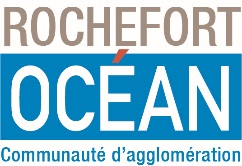 CANDIDATURE PROJETS D’EDUCATION ARTISTIQUE ET CULTURELLE (sous réserve de validation par l’IEN)Communauté d’agglomération Rochefort OcéanAvec le concours des professeurs du conservatoire de musique et danse Rochefort OcéanFICHE DE CANDIDATUREANNÉE SCOLAIRE 2023 - 2024ETABLISSEMENT : …………………………………………	Enseignant : ………………………Adresse : ……………………………………………………..	Classe : ……………………………… …………………………………………………………………….         Effectif : ……………………………Mail de l’enseignant : ………………………………………………………………………………………Tél de l’enseignant: ………………………………………………………………….………………………À retourner par mail AVANT LE 16 JUIN 2023 à : a.elkaim@agglo-rochefortocean.fr 06 17 70 87 80ATTENTION : le nombre de candidatures par projet étant limité, et afin de permettre au plus grand nombre de bénéficier de la présence des intervenants, merci d’indiquer au maximum 2 choix (au cas où il y ait trop de demandes sur le 1er projet choisi, le report se fera sur le 2ème choix). Au regard de l’affluence des candidatures, la priorité sera donnée aux enseignants n’ayant pas ou peu bénéficié d’actions d’Éducation Artistique et Culturelle ces dernières années.Indiquer dans les cases 2 projets maximums par ordre de préférence PROJETS AXÉS SUR LA PRATIQUE VOCALE  « Chœur en CARO 2023 – 2024 » - Cycles II et III(engagement à participer à l’une des  3 scènes –scène de Noël ou scène de printemps  ou soirées vocales) proposées par les intervenants) PROJETS AXÉS SUR LA PRATIQUE VOCALE ET/OU INSTRUMENTALEHistoires à bruiter - MaternellesLe Classique c’est fantastique  - Du CP au CM2Percussions sur objet – Du CP au CM2Autour des orchestres du conservatoire – Du CP au CM2LES CORPS DANSANTS – ACCOMPAGNEMENTS DE PROJETS DANSÉS En établissement scolaire – De la MS -> Lycée En crèche – De la MS -> LycéeSENSIBILISATION À L’ART LYRIQUE  « Les larmes d’Astyanax »Un auteur dans ma classe – Cycle IIIAtelier de jeu – Collège et LycéePRATIQUES ARTISTIQUES AUTOUR DES ARTS VISUELSPeinture – Cycle IIPhotographie  – Cycle IIGravure – Cycle IIMOTIVATIONS DETAILLÉES  DE L’ENSEIGNANT POUR PARTICIPER AU PROJET CHOISILIENS AVEC LE PROJET DE CLASSELIENS ENVISAGÉS AVEC LE SOCLE COMMUNAUTRES PRÉCISIONS 